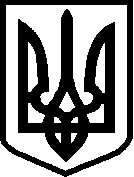 Сахновецька загальноосвітня школа І-ІІІ ступенівСтарокостянтинівської міської радиХмельницької областісело Сахнівці Хмельницького районувул. Молодіжна, 8, Sachnivzischool@gmail.com тел. 038-(54)- 4-01-2431134НАКАЗ  24.01.2022                                                    с. Сахнівці                                                 № 21-од  Про тимчасове переведення на дистанційну форму навчання учнів 1 класу24 січня 2022 року під час перевірки відвідування учнями занять виявлено у 1 класі відсутність 12 дітей  із 15, що охоплені навчанням.  Класний керівник Віра ОСТАПЧУК  у батьківській групі  Viber отримала  від батьків повідомлення про причини відсутності  дітей - це ГРВІ. Тому з метою недопущення  поширення хвороби серед інших учнів у школі НАКАЗУЮ:1.Перевести тимчасово учнів 1 класу на дистанційну форму навчання  з 25 по 28 січня р.       2. Вчителю  Вірі ОСТАПЧУК:2.1. проводити дистанційне навчання  з учнями 1 класу  через Viber, Googlе klass, здійснюючи відеозапис  пояснення уроку та надсилання  матеріалу у групу;   2.2. при проведенні  уроків  дотримуватися розкладу занять та їх тривалості;2.3. довести даний наказ до відома  батьків.  3. Вчителям, які проводять заняття у 1 класі ( Наталія КОНДРАТЮК, Марія ДЕМЕДЮК):3.1. свої заняття проводити у дистанційному форматі згідно   розкладу занять;3.2. проводити дистанційне навчання  з учнями 1 класу  через Viber, Googlе klass.   4. Педагогічним працівникам підтримувати зв'язок з батьками учнів.5. Заступнику з НВР Ірині СМІРНОВІЙ  взяти  на контроль проведення  дистанційного навчання у 1 класі.6. Ользі МЄЛЄЄВІЙ розмістити даний наказ  на шкільному сайті.7. Наказ довести до відома вище вказаних педпрацівників.Директор                                                                                        Надія АДАМЧУК Н.В.АдамчукОзнайомлені:                       Ірина СМІРНОВА                            Віра ОСТАПЧУК                                              Марія ДЕМЕДЮК                            Наталія КОНДРАТЮК   